Как всё успевать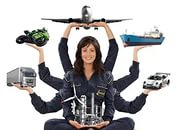 Поговорим о том, как рассчитать силы, чтобы довести важное дело до конца. Это совсем не просто. 
Многие люди часто переоценивают свои силы и недооценивают время. Им кажется, что они могут решить задачу очень быстро. 
А на самом деле всегда оказывается, что времени на это нужно в 3 раза больше. 
Иными словами: если вам кажется, что для сочинения вам хватит одного часа, будьте уверены, что вам понадобится все три!
Чтобы не попасть в ловушку ко времени, нужно дробить задачи и дела на более мелкие и делать их постепенно. 
Например, не стоит сразу учить все 5 куплетов стихотворения. Можно каждый час учить по одному куплету, а в перерывах можно заняться чем-то другим.Подумайте, как можно разбить ваше важное дело, чтобы к концу дня оно не навалилось на вас всей своей тяжестью, которая может просто придавить.

Также нужно уметь давать обещания. Как часто мы легкомысленно обещаем что-то сделать, не задумываясь о том, хватит ли у нас сил на это.
В результате или не выполняем обещания, или выполняем за счет каких-то своих важных дел. Чтобы все успевать и не нарушать данное слово, нужно следовать трем простым правилам:
- не торопиться соглашаться, а принять решение, только взвесив свои силы и наличное время;
- честно сказать «нет», если не сможешь выполнить;
- взять на себя только посильную часть задачи.Если придерживаться этих правил, можно успеть выполнить большее количество своих дел.